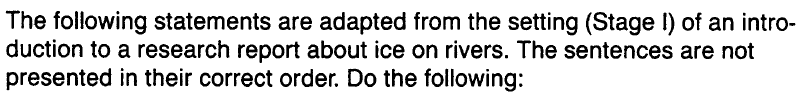 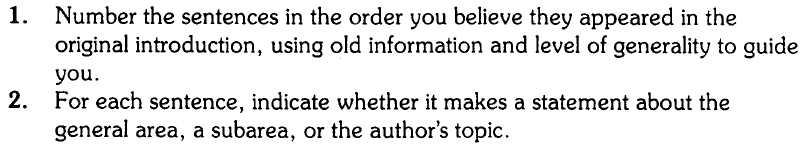 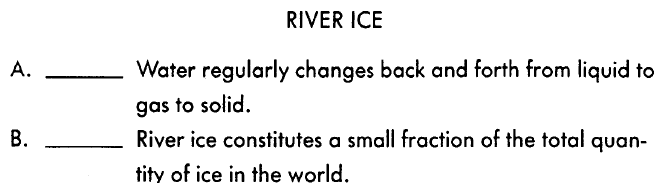 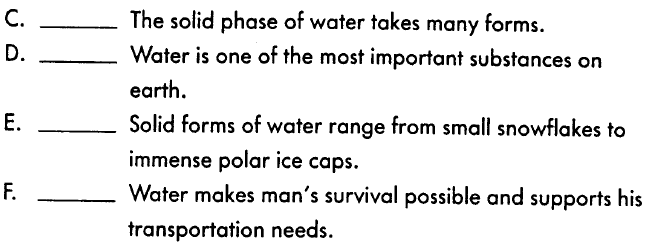 Q2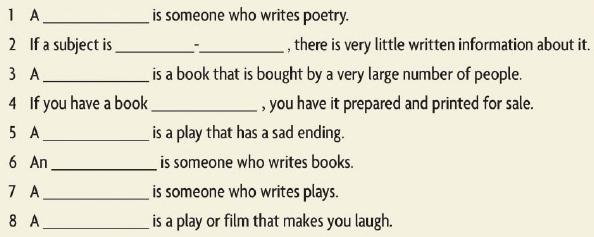 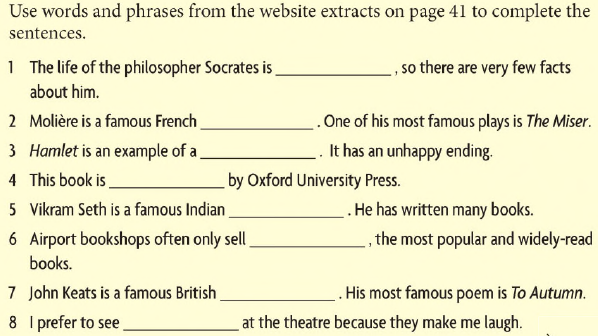 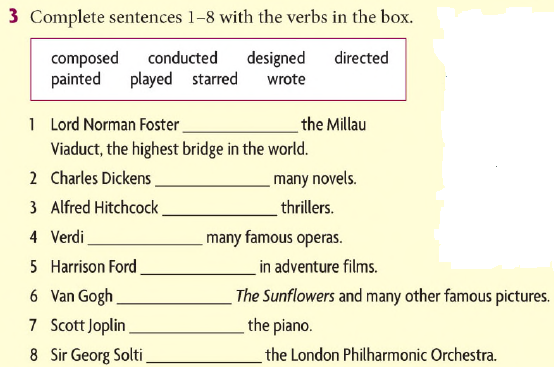 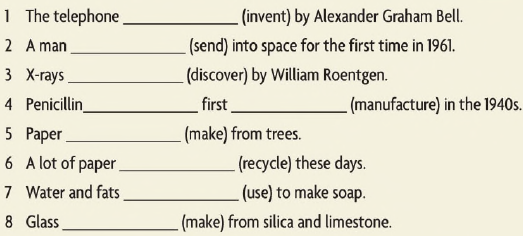 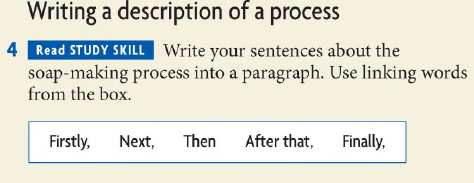 